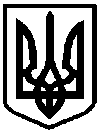 УКРАЇНАФОНТАНСЬКА СІЛЬСЬКА РАДА ОДЕСЬКОГО РАЙОНУ ОДЕСЬКОЇ ОБЛАСТІРІШЕННЯП’ятдесят першої сесії Фонтанської сільської ради  VІІІ скликанняс. Фонтанка№  2025- VІІІ                                                                        05 березня 2024 рокуПро затвердження звіту про виконання Програми з національно – патріотичного виховання «Патріот Фонтанщини » на 2021 - 2024 роки за 2023 рік»Відповідно до  пункту 8 Порядку розроблення, фінансування, моніторингу, реалізації цільових програм Фонтанської сільської ради Одеського району Одеської області (далі -  Фонтанської сільської ради) та звітності про їх виконання, затвердженого рішенням сесії Фонтанської сільської радивід 11 листопада 2022 року № 966-VIII, із необхідністю надання звіту про виконанняПрограми з національно – патріотичного виховання «Патріот Фонтанщини» на 2021-2024 роки за 2023 рік», затвердженої рішенням сесії Фонтанської сільської ради від 22 березня 2021 року № 120-VIII, із внесеними змінами рішенням сесії Фонтанської сільської ради від 01 червня 2023 року № 1561-VІІІ «Про внесення змін до рішення Фонтанської сільської ради від 22 березня 2021 року № 120-VIII «Про внесення змін та затвердження Програм Фонтанської сільської ради Одеського району Одеської області «Патріот Фонтанщини» на 2021- 2024 роки», керуючись пунктом 2 статті 52 Закону України «Про місцеве самоврядування в Україні», Фонтанська сільська рада Одеського району Одеської області,-ВИРІШИЛА:1.Затвердити звіт про виконання  Програми з національно – патріотичного виховання «Патріот Фонтанщини» на 2021-2024 роки за 2023 рік», додається до рішення.2.Контроль за виконанням  цього рішення покласти на постійну комісію з питань фінансів, бюджету, планування соціально-економічного розвитку, інвестицій та міжнародного співробітництва.Сільський голова                                                    Наталія КРУПИЦЯДодаток 
до рішення сесії Фонтанської сільської ради
від  05.03.2024 № 2025-VІІІ ЗВІТпро результати виконання Програми з національно – патріотичного виховання «Патріот Фонтанщини» на 2021- 2024 рокиДата і номер рішення сільської ради, яким затверджено Програму та зміни до неї: рішення дев'ятої сесії Фонтанської сільської ради VІІІ скликання від 22 березня 2021 року № 120– VІІІ«Про внесення змін та затвердження Програми Фонтанської  сільської ради Одеського району Одеської  області «Патріот Фонтанщини»  на 2021-2024 роки», із внесеними змінами рішенням тридцять дев’ятої сесії Фонтанської сільської ради від 01 червня 2023 року № 1561-VІІІ «Про внесення змін до рішення Фонтанської сільської ради від 22 березня 2021 року № 120-VIII «Про внесення змін та затвердження Програм Фонтанської сільської ради Одеського району Одеської області «Патріот Фонтанщини» на 2021- 2024 роки»Відповідальний виконавець Програми: Управління освіти Фонтанської сільської ради Одеського району Одеської області Термін реалізації Програми: 2021 – 2024 роки1.Виконання заходів Програми2.Виконання результативних показників Програми 3.Оцінка ефективності виконання програми та пропозиції щодо подальшої реалізації програми Програма розроблена відповідно до Бюджетного кодексу України, Конституції України, Указів Президента України від 25 жовтня 2002 року № 948/2002 «Про Концепцію допризовної підготовки і військово-патріотичного виховання молоді», від 18 травня 2019 року № 286/2019 «Про Стратегію національнопатріотичного виховання», Постанови Кабінету Міністрів України від 09 жовтня 2020 року № 932 «Про затвердження плану дій щодо реалізації Стратегії національно-патріотичного виховання на 20202025 роки», наказу Міністерства освіти і науки України від 29 липня 2019 року № 1038 «Про внесення змін до наказу Міністерства освіти і науки України від 16 червня 2015 року № 641 «Про затвердження Концепції національно-патріотичного виховання дітей і молоді, заходів щодо реалізації Концепції національно-патріотичного виховання дітей і молоді та методичних рекомендацій щодо національно-патріотичного виховання у загальноосвітніх навчальних закладах».Метою цієї Програми єсприяння становленню самодостатнього громадянина-патріота України, гуманіста і демократа, готового до виконання громадянських і конституційних обов’язків, до успадкування духовних і культурних надбань українського народу, досягнення високої культури взаємин, що сприяє єднанню українського народу, зміцненню соціально-економічних, духовних, культурних основ розвитку українського суспільства і державиЗавданнями Програми є:підвищення статусу військово-патріотичного виховання в системі освіти України;підвищення престижу військової служби на історичних прикладах воїнів-українців минулого;забезпечення виховання високої патріотичної свідомості, почуття вірності й любові до Батьківщини, турботи про благо свого народу, готовності до виконання громадянського й конституційного обов’язку щодо захисту національних інтересів, територіальної цілісності й незалежності України;підвищення й розвиток виховних функцій закладів освіти щодо військово-патріотичного виховання учнівської молоді;ефективне використання національних традицій з урахуванням  сучасного світового та вітчизняного педагогічного досвіду й досліджень психолого-педагогічної науки з військово-патріотичного виховання;забезпечення створення центрів військово-патріотичного виховання дітей, молоді на базі передових шкіл державного, регіонального та місцевих рівнів;взаємодія системи освіти з усіма соціальними інститутами щодо інтенсифікації процесу військово-патріотичного виховання учнівської молоді;формування освітньої, фізичної, психологічної, соціальної, морально-духовної готовності молоді до військової служби та спонукання до активної протидії сепаратизму, аморальності, шовінізму й фашизму;відродження на нових теоретико-технологічних засадах системи позакласного та позашкільного військово-патріотичного виховання учнівської молоді;сприяння розвитку та популяризації військово-спортивних ігор типу національної дитячо-юнацької військово-спортивної гри «Хортинг – Патріот» та «Сокіл» («Джура») та розробку нових;розвиток дитячих, учнівських, молодіжних і громадських організацій, центрів та спортивних шкіл з національного виду спорту України – хортингу з метою розвитку й зміцнення фізичного, морального і духовного здоров’я дітей та учнівської молоді й становлення майбутніх патріотів – захисників Вітчизни.Реалізація Програми:На виконання «Програми з національно-патріотичного виховання «Патріот Фонтанщини» на 2021-2024 роки» у 2023 році було виділено 150 тис. грн. на закупівлю обладнання для участі команди дітей Фонтанської сільської ради в 2024 році у Всеукраїнській військово-патріотичній грі «Сокіл» («Джура»). Також впродовж 2023 року були проведені наступні заходи в закладах освіти громади:-	проведення гри «Сокіл» («Джура») на рівні громади;-	захід для учнів1-х класів «Посвята в Козачата»;-	відзначення Дня пам’яті захисників України, Дня Державного Прапора України, Дня Української державності, Дня Конституції України, Дня Українських героїв, Міжнародного Дня рідної мови, Дня єднання, Міжнародного Дня пам’яті жертв Голокосту, Дня Соборності України, Дня збройних сил України, Дня Гідності та Свободи, Дня української мови та писемності, Дня захисників і захисниць України;- виховні та класні години щодо річниць народження видатних історичних постатей України;-	святкування Дня народження Тараса Шевченка;-	вшанування пам’яті Героїв Крут;- вшанування пам’яті жертв голодоморів.Також постійно проводиться волонтерська діяльність закладів освіти, учительської, учнівської та батьківської спільноти (допомога ЗСУ), а саме: благодійні ярмарки та збори коштів, виготовлення окопних свічок та вітамінних сумішей, плетіння сіток та теплих речей, тощо.Програма є ефективною в частині виконання основних завдань, які ставились при запровадження даної програми, а саме вона надзвичайно важлива в умовах воєнного стану сьогодення. Умови воєнного стану випробовують національний патріотизм у максимальній мірі. У таких умовах це об'єднує суспільство, стимулює моральний дух, підвищує національну свідомість та сприяє зміцненню національної єдності. Кожен громадянин має можливість виявити свою патріотичну пристрасність через допомогу військовим, участь у громадських заходах, поширення позитивних відомостей про свою країну та захист її інтересів усередині та за її межами.Виконання Програми дозволить сформувати у дитячому та молодіжному середовищі високу громадянську свідомість на засадах українських національно- історичних традицій, повагу до історії, культури й традицій України; сприятиме героїзації осіб, які віддали життя за Україну, дасть можливість урізноманітнити та запровадити нові форми та формати роботи з дітьми молоддю у напрямку національно-патріотичного виховання, зробивши найефективніші з них обов’язковими не лише до виконання, але й до щорічного збільшеного фінансування; підтримати та розширити існуючу мережу установи та організацій, що провадять свою діяльність у напрямку національно патріотичного виховання; здійснити аналіз духовних орієнтирів дітей та молоді, рівня їх знань щодо мілітарної культури, ставлення до військово-патріотичного виховання тощо; підвищити рівень активності молоді в містах та районах, підвищивши рівень зацікавленості та участі органів влади у реалізації напрямку національно-патріотичного виховання.Сільський голова                                                    Наталія КРУПИЦЯ№з/пПріоритетні завданняЗміст заходівТермін виконанняВиконавціРічний обсяг фінансуванняФактично профінансованоВідсоток виконанняІнформація про виконання або причини невиконання заходу1Організаційно- методичне забезпеченняОрганізація та проведення освітньо- виховних заходів щодо національно-патріотичного виховання дітей та молоді (акції, конференції, естафети, засідання за круглим столом тощо).2021-2024Управління освіти 000В закладах освіти постійно проводиться  заходи щодо національно-патріотичного виховання дітей та молоді згідно з планами виховної роботи 2Поширення інформації національно- патріотичного спрямуванняЗабезпечення в засобах масової інформації та на сайті Управління освіти  інформаційних та методичних матеріалів. спрямованих на:-Формування ціннісних орієнтирів і громадської свідомості;-Збільшення чисельності молоді, яка пишається своїм українським походженням, громадянством, а також молоді, готової до виконання обов’язку захисту незалежності  та територіальної цілісності України.2021-2024Управління освіти 000На офіційній сторінці Управління освіти Фонтанської сільської ради в Фейсбук постійно висвітлюється інформація щодо проведення заходів з національно-патріотичного виховання серед дітей та молоді закладів освіти Фонтанської сільської ради та про історичних особистостей, які внесли значимий вклад в історію та розвиток України.2Поширення інформації національно- патріотичного спрямуванняПідвищення рівня знань про видатних особистостей  українського державотворення2021-2024Управління освіти 000В закладах освіти при викладанні предметів гуманітарно-історичного циклу вчителями постійно робиться акцент на історичних постатях та значення їх діяльності для України3Організація та проведення культурологічних заходів  щодо національно- патріотичного виховання дітей та молодіПроведення  заходів (акцій, змагань, конкурсів), спрямованих на  популяризацію національної духовно- культурної спадщини українського народу.2021-2024Управління освіти 000В закладах освіти постійно проводиться  заходи щодо національно-патріотичного виховання дітей та молоді згідно з планами виховної роботи3Організація та проведення культурологічних заходів  щодо національно- патріотичного виховання дітей та молодіОрганізація і проведення Всеукраїнської дитячої- юнацької гри «Сокіл» («Джура»).2021-2024Управління освіти 150,0150,0100%В травні 2023 року проведено І (сільський) етап гри «Сокіл» («Джура») – 2023 серед команд закладів загальної середньої освіти Фонтанської сільської ради на базі ліцею «Крижанівський»3Організація та проведення культурологічних заходів  щодо національно- патріотичного виховання дітей та молодіОрганізація та проведення триденних військово- польових зборів з юнаками та дівчатами 10-11 класів.2021-2024Управління освіти 000Через військову агресію РФ та враховуючи безпекову ситуацію, заходи не проводилися3Організація та проведення культурологічних заходів  щодо національно- патріотичного виховання дітей та молодіОрганізація районного свята Покрови «Посвята в козачата»2021-2024Управління освіти 000Через військову агресію РФ та враховуючи безпекову ситуацію, заходи не проводилися3Організація та проведення культурологічних заходів  щодо національно- патріотичного виховання дітей та молодіУшанування героїв боротьби українського народу  за незалежність і територіальну цілісність України2021-2024Управління освіти 000В кожному закладі освіти створено Дошку Пам’яті  ушанування героїв боротьби українського народу  за незалежність і територіальну цілісність України3Організація та проведення культурологічних заходів  щодо національно- патріотичного виховання дітей та молодіОрганізація та проведення конкурсу читців поезії Великого Кобзаря.2021-2024Управління освіти 000Проведено щорічний конкурс читців поезії Великого Кобзаря (онлайн формат)3Організація та проведення культурологічних заходів  щодо національно- патріотичного виховання дітей та молодіОрганізація та проведення фестивалю-конкурсу патріотичної пісні «Ніколи знову!»2021-2024Управління освіти 000Проведено щорічний фестиваль-конкурс патріотичної пісні «Ніколи знову!» (онлайн формат)3Організація та проведення культурологічних заходів  щодо національно- патріотичного виховання дітей та молодіУчасть дітей та молоді у заходах, присвячених державним, регіональним  святам та пам’ятним датам2021-2024Управління освіти 000Проведено в онлайн форматі4Духовно-моральне виховання громадянина – патріота ФонтанщиниЗалучення дітей і молоді до відвідування закладів, що популяризують  культурні та мистецькі традиції українського народу, експозиції музеїв, присвячені національно- визвольній боротьбі українців.2021-2024Управління освіти 000Учні закладів освіти постійно відвідують   музеї з експозиціями, які присвячені національно- визвольній боротьбі українського народу.4Духовно-моральне виховання громадянина – патріота ФонтанщиниРозвиток волонтерського руху у закладах освіти:- організація надання допомоги ветеранам війни, праці, інвалідам у вирішенні соціально-побутових проблем,  військовослужбовцям, які проходять лікування та реабілітацію у військових госпіталях;- організація надання допомоги воїнам – учасникам АТО,                        та сім’ям воїнів, загиблих в АТО;- залучення батьків школярів до участі у пошукових проектах;- участь дітей та молоді у заходах по догляду за монументами, пам’ятниками, меморіалами, окремими похованнями та братськими могилами2021-2024Управління освіти 000Педагоги, учні, вихованці та батьківська громадськість бере активну участь у різноманітних акціях, присвячених  допомозі воїнам визволителям№ з/пНайменування показникаПланове значення показників(учні)Фактичне значення показника(учні)Причини невиконанняЩо зроблено для виправлення ситуації1.Створення належних умов для освітньої, культурно- виховної роботи, реалізація завдань, спрямованих на національно-патріотичне виховання молоді. Формування у дітей та молоді активної громадянської державницької позиції, почуття власної гідності.30873087--2Надання доступної інформації національно- патріотичного спрямування6060--3Формування ціннісних орієнтирів та громадської свідомості25202520--4Стимулювання роботи щодо національно- патріотичного виховання молоді. Профілактика негативних проявів поведінки в учнівському середовищі, залучення дітей та молоді у заходах із національно- патріотичного спрямування.25202520--5Виховання готовності захищати незалежність та суверенітет України; формування козацько- лицарського типу сучасної молодої людини.25202520--6Виховання готовності захищати незалежність та суверенітет України, підвищення рівня військово- патріотичного виховання учнів.25202520--7Організація учнівського самоврядування шляхом поповнення лав Козацької республіки (учні 1-4  класів).10441044--8Консолідація суспільства навколо ідей  спільного майбутнього, захисту територіальної цілісності України, реформ і державотворення.  Усвідомлення досягнень українського народу, його інтелектуальних і духовних надбань.30873087--9Популяризація творчості Т.Г. Шевченка, виховання любові до рідного слова.00--10Стимулювання роботи щодо національно- патріотичного виховання.Розвиток у дітей та молоді інтересу до української культури, традицій та обрядів українського народу, виявлення талановитих вихованців та розкриття їх творчого потенціалу.30873087--11Виховання поваги до державних, регіональних і міських свят та пам’ятних дат30873087--12Популяризація національної духовно- культурної спадщини українського народу.30873087--13Виховання у молоді загальнолюдських, духовних та моральних цінностей; розвиток комунікативних навичок, відчуття власної необхідності тим, хто потребує допомоги та морального задоволення.30873087--